Hier sind eine Reihe von Verständnisfragen zum Film ...                                       Name:_________________________Was geschieht beim „Weiterblasen“ einer Flamme?Was geschieht beim „Herunterspringen“ einer Flamme?Was sieht man am Ende des Glasrohres beim Vergleich der beiden Flammentypen des Gasbrenners?AKKappenberg
VersucheA14cAKKappenbergmit unverbranntem WachsdampfA14c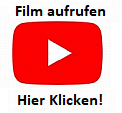 